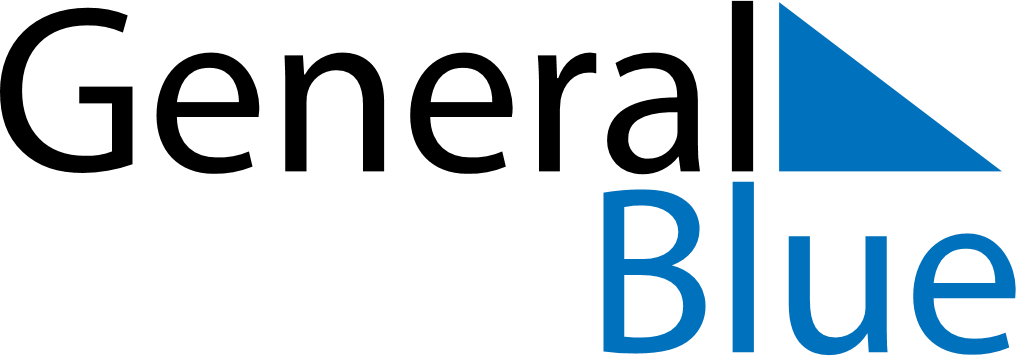 Weekly CalendarJanuary 14, 2019 - January 20, 2019Weekly CalendarJanuary 14, 2019 - January 20, 2019Weekly CalendarJanuary 14, 2019 - January 20, 2019Weekly CalendarJanuary 14, 2019 - January 20, 2019Weekly CalendarJanuary 14, 2019 - January 20, 2019Weekly CalendarJanuary 14, 2019 - January 20, 2019MONDAYJan 14TUESDAYJan 15TUESDAYJan 15WEDNESDAYJan 16THURSDAYJan 17FRIDAYJan 18SATURDAYJan 19SUNDAYJan 20